MATTHIEU, UN EVANGILE POUR AUJOURD’HUI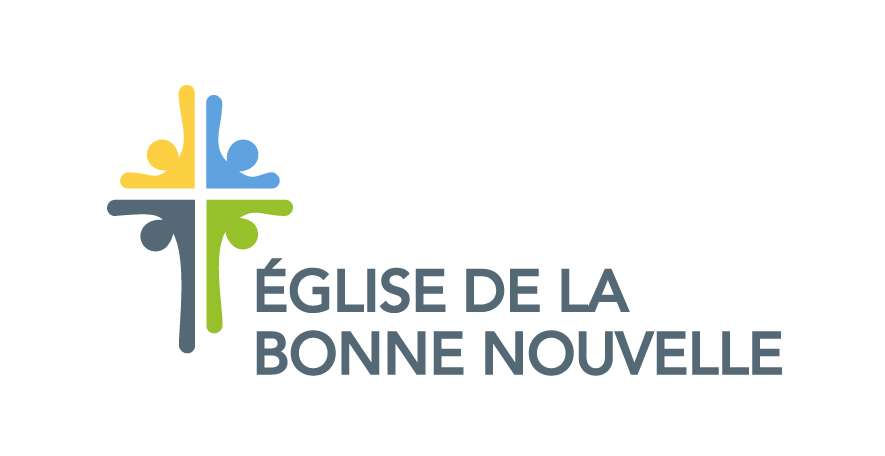 GROUPES DE MAISONSEMAINE DU 15 AVRIL 2019ÉTUDE 8 : MT 26.1-28.15LA CROIX ET LE TOMBEAUAVANT L’ÉPREUVE ; L’ARRESTATION ET LA CONDAMNATION ;
LA RÉSURRECTION1. Lisez Mt 26.36-46. Jésus est visiblement angoissé de ce qui l’attend à Golgotha et demande à l’éviter. Alors pourquoi n’a-t-il pas pu éviter la Croix ?2. Peut-on avoir une idée des souffrances que Jésus a endurées lors de la passion ? Lisez maintenant Hé 4.14-16. Quelle est votre conclusion ?3. Relisons le récit de la grande découverte du 3e jour au matin (28.1-10). Que redécouvrons-nous ? Pourquoi fallait-il que Jésus ressuscite ? (1Co 15.20-28)